BSKU/Notification Form/Issue 1 Rev Initial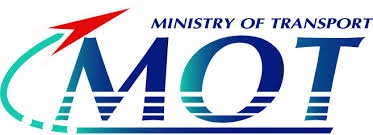 Public Notification Form to AAIBPublic Notification Form to AAIBPublic Notification Form to AAIBRef No  MOT/BSKU(S)600Ministry of Transport Malaysia(Air Accident Investigation Bureau)No 26, Jalan Tun Hussein, Presint 4, 62100 Putrajaya,MalaysiaMinistry of Transport Malaysia(Air Accident Investigation Bureau)No 26, Jalan Tun Hussein, Presint 4, 62100 Putrajaya,MalaysiaMinistry of Transport Malaysia(Air Accident Investigation Bureau)No 26, Jalan Tun Hussein, Presint 4, 62100 Putrajaya,MalaysiaTelephone: +603 8892 1071Facsimile: +603 8888 0163Website: www.mot.gov.myEmail: yahaya@mot.gov.my Telephone: +603 8892 1071Facsimile: +603 8888 0163Website: www.mot.gov.myEmail: yahaya@mot.gov.my Classification accident / Incident (Serious) / Incident (Minor)Classification accident / Incident (Serious) / Incident (Minor)ACCIDINCID (Serious)INCID (Minor)Detail of Aircraft / Flight Detail of Aircraft / Flight Manufacturer   ModelNationalityRegistrationFlight NumberSerial Number:::: : : :::: : : Detail of Owner / Operator / Lessee (If applicable)Detail of Owner / Operator / Lessee (If applicable)OwnerLessee (If Applicable)Operator: : : : : : Date and Time (Local / UTC) of the event i.e. accident or serious incidentDate and Time (Local / UTC) of the event i.e. accident or serious incidentDateTime: : : : Last point of departure and point of intended landing of the aircraft Last point of departure and point of intended landing of the aircraft Last point of departurePoint of intended landing: : : : Last known positionLast known positionLatitudeLongitudeDescriptions: : No of crew and passengers; aboard, killed and seriously injuredNo of crew and passengers; aboard, killed and seriously injuredTotal occupant on board:Pilot               :Passengers   : Cabin Crew   :Conditions(Example: Pilot managed to vacate during fire.)   Total occupant on board:Pilot               :Passengers   : Cabin Crew   :Conditions(Example: Pilot managed to vacate during fire.)   Total occupant on board:Pilot               :Passengers   : Cabin Crew   :Conditions(Example: Pilot managed to vacate during fire.)   Qualification of the pilot in command and nationality of the crew and passengersQualification of the pilot in command and nationality of the crew and passengersPilot in Command qualification  : Pilot in Command nationality     : First Officer nationality              : Passengers nationality              : Pilot in Command qualification  : Pilot in Command nationality     : First Officer nationality              : Passengers nationality              : Pilot in Command qualification  : Pilot in Command nationality     : First Officer nationality              : Passengers nationality              : Description of the accident or serious incident and the extent of damage to the aircraft so far as is known:Description of the accident or serious incident and the extent of damage to the aircraft so far as is known:An indication to what extent the investigation will be conducted or is proposed to be delegated by the State of Occurrence An indication to what extent the investigation will be conducted or is proposed to be delegated by the State of Occurrence Note : To be filled up by the BureauNote : To be filled up by the BureauNote : To be filled up by the BureauPresence and description of dangerous goods on board the aircraftPresence and description of dangerous goods on board the aircraftNo                            Yes (Please describe)                              UnknownNo                            Yes (Please describe)                              UnknownNo                            Yes (Please describe)                              UnknownOperation Type Operation Type Commercial AviationGeneral AviationOthersScheduledNon ScheduledPassengerCargoOthersLevel of damage to aircraft (If information is available)Level of damage to aircraft (If information is available)Destroyed          Substantial            Minor            None             UnknownDestroyed          Substantial            Minor            None             UnknownDestroyed          Substantial            Minor            None             UnknownThe State of Occurrence shall forward a notification of an accident or serious incident with a minimum of delay and by the most suitable and quickest means available to: a) the State of Registry b) the State of the Operator c) the State of Design d) the State of Manufacture and e) the International Civil Aviation Organisation, when the aircraft involved is of a maximum mass of over 2250 kg.   The State of Occurrence shall forward a notification of an accident or serious incident with a minimum of delay and by the most suitable and quickest means available to: a) the State of Registry b) the State of the Operator c) the State of Design d) the State of Manufacture and e) the International Civil Aviation Organisation, when the aircraft involved is of a maximum mass of over 2250 kg.   The State of Occurrence shall forward a notification of an accident or serious incident with a minimum of delay and by the most suitable and quickest means available to: a) the State of Registry b) the State of the Operator c) the State of Design d) the State of Manufacture and e) the International Civil Aviation Organisation, when the aircraft involved is of a maximum mass of over 2250 kg.   The State of Occurrence shall forward a notification of an accident or serious incident with a minimum of delay and by the most suitable and quickest means available to: a) the State of Registry b) the State of the Operator c) the State of Design d) the State of Manufacture and e) the International Civil Aviation Organisation, when the aircraft involved is of a maximum mass of over 2250 kg.   The State of Occurrence shall forward a notification of an accident or serious incident with a minimum of delay and by the most suitable and quickest means available to: a) the State of Registry b) the State of the Operator c) the State of Design d) the State of Manufacture and e) the International Civil Aviation Organisation, when the aircraft involved is of a maximum mass of over 2250 kg.   